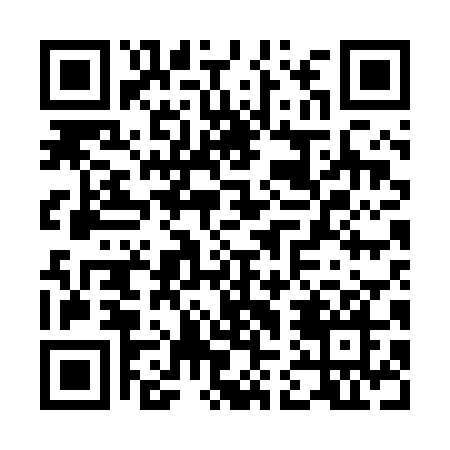 Prayer times for Harbour Island, BahamasWed 1 May 2024 - Fri 31 May 2024High Latitude Method: NonePrayer Calculation Method: Muslim World LeagueAsar Calculation Method: ShafiPrayer times provided by https://www.salahtimes.comDateDayFajrSunriseDhuhrAsrMaghribIsha1Wed5:086:301:044:337:388:552Thu5:076:291:034:327:388:563Fri5:066:281:034:327:398:574Sat5:056:281:034:327:398:575Sun5:046:271:034:327:408:586Mon5:036:261:034:317:408:597Tue5:026:261:034:317:418:598Wed5:016:251:034:317:419:009Thu5:006:241:034:317:429:0110Fri5:006:241:034:317:429:0211Sat4:596:231:034:317:439:0212Sun4:586:231:034:307:439:0313Mon4:576:221:034:307:449:0414Tue4:576:221:034:307:449:0415Wed4:566:211:034:307:459:0516Thu4:556:211:034:307:469:0617Fri4:546:201:034:307:469:0718Sat4:546:201:034:307:479:0719Sun4:536:191:034:297:479:0820Mon4:536:191:034:297:489:0921Tue4:526:181:034:297:489:0922Wed4:516:181:034:297:499:1023Thu4:516:181:034:297:499:1124Fri4:506:171:034:297:509:1125Sat4:506:171:044:297:509:1226Sun4:496:171:044:297:519:1327Mon4:496:171:044:297:519:1328Tue4:496:161:044:297:529:1429Wed4:486:161:044:297:529:1530Thu4:486:161:044:297:539:1531Fri4:486:161:044:297:539:16